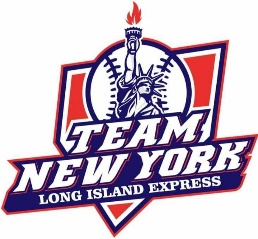 Alexa Halley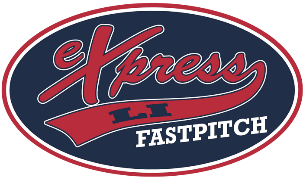 CLASS OF 2024POSITIONS: OF / 1B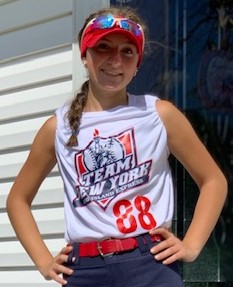 Mt. Sinai High School110 N. Country RoadMt. Sinai, NY 11766Alexa Halley543 Canal RoadMt. Sinai, NY 11766(631)-828-2670Player email addressNCAA ID#:  XXXXXXXXXXRoster web address on Express websitePARENTS:Brian & Janeen HalleyPARENTS CONTACT:ptb7876@optonline.netHEIGHT: 5’3’’JERSEY #: 88BATS: LeftTHROWS: LeftHITTING INSTRUCTOR KEN PASSANTEMt. Sinai High School110 N. Country RoadMt. Sinai, NY 11766